　　　　　　　えひめスイーツ素材データベース　掲載申込書（様式１）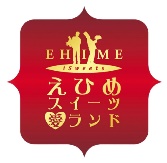 　　　　　　　えひめスイーツ素材データベース　掲載申込書（様式１）　　　　　　　えひめスイーツ素材データベース　掲載申込書（様式１）　　　　　　　えひめスイーツ素材データベース　掲載申込書（様式１）「えひめスイーツ素材データベース」への商品情報掲載について、以下の通り申込みます。「えひめスイーツ素材データベース」への商品情報掲載について、以下の通り申込みます。「えひめスイーツ素材データベース」への商品情報掲載について、以下の通り申込みます。「えひめスイーツ素材データベース」への商品情報掲載について、以下の通り申込みます。（ふりがな）
会社名（ふりがな）
会社名（ふりがな）
代表社名（ふりがな）
代表社名住所　〒　　　　　－　〒　　　　　－　〒　　　　　－ホームページアドレス掲載希望商品数　（　　　　　　　　　　　　　　　　　）　アイテム　（　　　　　　　　　　　　　　　　　）　アイテム　（　　　　　　　　　　　　　　　　　）　アイテム担当者役　　職担当者（ふりがな）
氏　　名担当者（ふりがな）
氏　　名担当者電　　話担当者F　A　X担当者E-mail（注１）※注１）　今後、ご連絡やご案内はメールでお送りしますので、連絡のとれるメールアドレスを必ずご記入ください。
※　ご記入いただいた情報は、えひめスイーツプロジェクトが取得・管理し、「えひめスイーツ素材データベース」の作成、及び
　　 販路開拓支援を行う目的にのみ使用します。
※　掲載希望者や商品数が多い場合、掲載出来なくなる場合もありますので、あらかじめご了承ください。※注１）　今後、ご連絡やご案内はメールでお送りしますので、連絡のとれるメールアドレスを必ずご記入ください。
※　ご記入いただいた情報は、えひめスイーツプロジェクトが取得・管理し、「えひめスイーツ素材データベース」の作成、及び
　　 販路開拓支援を行う目的にのみ使用します。
※　掲載希望者や商品数が多い場合、掲載出来なくなる場合もありますので、あらかじめご了承ください。※注１）　今後、ご連絡やご案内はメールでお送りしますので、連絡のとれるメールアドレスを必ずご記入ください。
※　ご記入いただいた情報は、えひめスイーツプロジェクトが取得・管理し、「えひめスイーツ素材データベース」の作成、及び
　　 販路開拓支援を行う目的にのみ使用します。
※　掲載希望者や商品数が多い場合、掲載出来なくなる場合もありますので、あらかじめご了承ください。※注１）　今後、ご連絡やご案内はメールでお送りしますので、連絡のとれるメールアドレスを必ずご記入ください。
※　ご記入いただいた情報は、えひめスイーツプロジェクトが取得・管理し、「えひめスイーツ素材データベース」の作成、及び
　　 販路開拓支援を行う目的にのみ使用します。
※　掲載希望者や商品数が多い場合、掲載出来なくなる場合もありますので、あらかじめご了承ください。